Temat – Kroniki wrocławskie - 19.05 Zapraszam do zapoznania się z historią naszego miasta Wrocławia.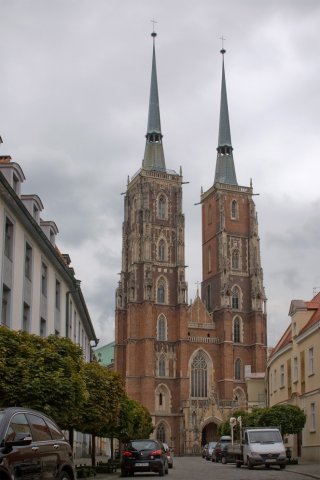 Katedra św. Jana Chrzciciela we Wrocławiu http://www.katedra.archidiecezja.wroc.pl/index.php/galeria.html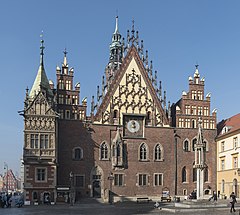 https://pl.wikipedia.org/wiki/Ratusz_we_WrocławiuObejrzyjcie krótkie filmy o Wrocławiu i zamianach jakie nastąpiły w ciągu 75 lat od zakończenia II wojny światowejhttps://www.youtube.com/watch?time_continue=1&v=bTnOwOBdQ0c&feature=emb_logohttps://www.wroclaw.pl/extra/tak-wroclaw-zmienial-sie-po-wojnie-zdjecia-przed-i-po1.Zadanie Notatka kronikarska zawiera :datę, nazwę wydarzenia, krótki opis wydarzenia, opis wrażeń.Napisz notatkę kronikarską  z dzisiejszej lekcji. 2.Pobawmy się w matematykęhttps://www.matzoo.pl/klasa2/matmemorki-20-elementow_45_3923.Słowne zabawy kl. 2 dwa sylabowce mieszanehttp://pisupisu.pl/klasa2/2-sylabowce-mieszanex5 4.Na zakończenie zapraszam do Teatru Lalek we Wrocławiu na „Bajki z Zamkniętego Teatru”.https://www.youtube.com/watch?v=6dUbydKoKD8&feature=youtu.be